FAKTURA ■ daňový doklad č.23101346DodavatelALBRA, spol. s r.o.	Tel.: +420 281 980 201Havlíčkova 197	Fax: +420 281 980 20325082 Úvaly	WWW: www.albra.czIČ 25141732 DIČ: CZ25141732 E-mail: uvaly@albra.czBankovní účet: 424835319/0800SWIFT: GIBACZPXIBAN: CZ5808000000000424835319
VS: 23101346 SS:	KS: 0008Společnost je zapsána v Obchodním rejstříku vedeném Městskýmsoudem v Praze, oddíl C, vložka 53112.	062429Vystavení: 29.06.2023
Splatnost: 15.09.2023
Zd. plnění: 29.06.2023Objednávka:	OP010230349Hmotnost (kg): 166,53
Zp. dopravy:Zp. platby:	Bankovním převodemDodací list:	VDC00231676,VDC00231705,VDC00231813.V
DC00231944Příjemce:Základní škola a mateřská škola Plzeň-Božkov příspěvková organizaceZákladní škola a mateřská škola Plzeň-Božkov
příspěvková organizaceVřesinská 1731502 Plzeň-BožkovČeská republikaIČ : 70879214	DIČ :Tel: 377 240 931	001Vřesinská 1731502 Plzeň-BožkovOdběratel: Základní škola a mateřská škola Plzeň-Božkovpříspěvková organizace, Vřesinská 17, Plzeň-Božkov
31502Katalog Položka130-0121-4 Stíratelná tabulka l.ročník ZŠ - vázané
písmoPočet MJ Sazba Cena/MJ Sleva Bez DPH/MJ Celkem bez DPH
	(S DPH/MJ) (Celkem s DPH)25 ks	21%	75,00 10,00%	55,79	1 394,63(67,50)	(1 687,50)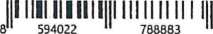 130-0381-1 Plakát k Matematice dle prof. Hejného	1 ks(cyklotrasy/rodokmen)130-0385 Cvičebníček Matematiky 3. ročník ( K 247 )	1 ks130-0485 Cvičebníček Matematiky 4. ročník ( K 252 )	1 ks130-99181 Matematika l.ročník ZŠ - l.díl hybridní	25 kspracovní učebnice + sada příloh NOVÁ
GENERACE130-99182 Matematika l.ročník ZŠ - 2,díl hybridní	25 kspracovní učebnice NOVÁ GENERACE10%10%130,00	0,00%	118,18	118,18(130,00)	(130,00)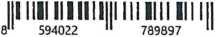 45,00	0,00 %40,91	40,91(45,00)	(45,00)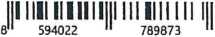 10%	45,00	0,00%10%	139,00 10,00%10%	139,00 10,00%40,91	40,91(45,00)	(45,00)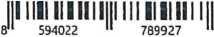 113,73	2 843,18(125,10)	(3 127,50)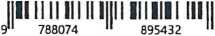 113,73	2 843,18(125,10)	(3 127,50)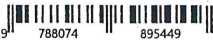 130-99184 Barevné kostky - sada pro třídu (100 ks)
NOVÁ GENERACE2 ks21%	359,00	0,00%296,69	593,39(359,00)	(718,00)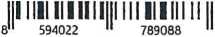 130-99186 Cvičebníček Matematiky l.ročník ( K 207 )	1 ks130-99280 Matematika 2.ročníkZŠ - l.díl hybridní	14 kspracovní učebnice + sada příloh NOVÁ
GENERACE10%	45,00	0,00%	40,91	40,91(45,00)	(45,00)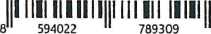 10%	139,00 10,00%	113,73	1 592,18(1 751,40)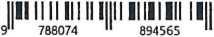 Zpracováno informačním systémem Money S5V/./rtawil* ls>Oi ihi-nrkt#n /	^FAKTURA - daňový doklad č.23101346DodavatelALBRA, spol. s r.o.	Tel.: +420 281 980 201Havlíčkova 197	Fax: +420 281 980 20325082 Úvaly	WWW: www.albra.czIČ: 25141732 DIČ: CZ25141732 E-mail: uvaly@albra.cz
Společnost je zapsána v Obchodním rejstříku vedeném Městským
soudem v Praze, oddíl C. vložka 53112.Bankovní účet 424835319/0800SWIFT: GIBACZPXIBAN: CZ5808000000000424835319
VS: 23101346 SS:	KS: 0008062429Katalog Položka130-992802 Matematika 2.ročník ZŠ - 2.díl hybridní
pracovní učebnice NOVÁ GENERACEPočet MJ Sazba Cena/MJ Sleva Bez DPH/MJ Celkem bez DPH
	(S DPH/MJ) (Celkem s DPH)14 ks	10%	139,00 10,00%	113,73	1 592,18(1 751,40)||llllllllllll||lll!llllllll||9	788074	11	894572	11130-99380-2 Matematika 3.ročník ZŠ - 1 .díl hybridní	30 ks	10%	69,00 10,00%	56,45	1 693,64pracovní sešit NOVÁ GENERACE	(62,10)	(1 863,00)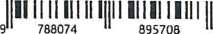 130-99380-3 Matematika 3.ročník ZŠ - 2.díl hybridní
pracovní sešit NOVÁ GENERACE30 ks10%69,00 10,00%56,45(62,10)JIII1 693,64
(1 863,00)lllllllllllll895715	11130-99387 Matematika 3.ročník ZŠ - pracovní karty	1 ksNOVÁ GENERACE130-99480-2 Matematika 4.ročník ZŠ - 1.díl hybridní	26 kspracovní sešit NOVÁ GENERACE130-99480-3 Matematika 4.ročník ZŠ - 2.díl hybridní	26 kspracovní sešit NOVÁ GENERACE19-146	Písanka k živé abecedě PÍŠEME TISKACÍM 25 ksPÍSMEM10%	185,00	0,00%168,18	168,18(185,00)	(185,00)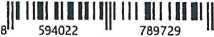 10%	69,00 10,00%	56,45	1 467,82(1 614,60)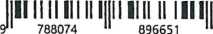 10%	69,00 10,00%	56,45	1 467,82(1 614,60)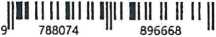 10%43,00 10,00%35,18	879,55(38,70)	(967,50)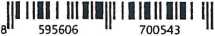 21,27	531,82(23,40)	(585,00)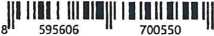 21,27	531,82(23,40)	(585,00)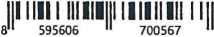 21,27	531,82(23,40)	(585,00)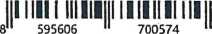 89,18	2 229,55(98,10)	(2 452,50)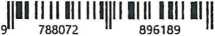 56,45	1 411,37(62,10)	(1 552,50)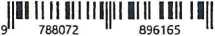 Zpracováno informačním systémem Money S5\A/cta\/il- lamclava niihrorhtm/á> IRfbUM.1r~\.	.-íFAKTURA ■ daňový doklad č23101346DodavatelALBRA, spol. s r.o.	Tel.: +420 281 980 201Havlíčkova 197	Fax: +420 281 980 20325082 Úvaly	WWW: www.albra.czIČ: 25141732 DIČ: CZ25141732 E-mail: uvaly@albra.czBankovní účet: 424835319/0800SWIFT: GIBACZPXIBAN: CZ5808000000000424835319
VS: 23101346 SS:	KS: 0008Společnost je zapsána v Obchodním rejstříku vedeném Městskýmsoudem v Praze, oddíl C, vložka 53112.	062429Vvstavil: Jaroslava OubrechtováZpracováno informačním systémem Money S53/8\ArficHfaV brndatu Ol ihrnrhtntráFAKTURA - daňový doklad č.23101346DodavatelALBRA, spol. s r.o.Havlíčkova 197
25082 Úvalyič 25141732 DIČ: CZ25141732Tel.: +420 281 980 201
Fax: +420 281 980 203
WWW: www.albra.cz
E-mail: uvaly@albra.czBankovní účet: 424835319/0800SWIFT: GIBACZPXIBAN: CZ5808000000000424835319
VS: 23101346 SS:	KS: 0008Společnost je zapsána v Obchodním rejstříku vedeném Městským
soudem v Praze, oddíl C, vložka 53112.062429Vystavil: Jaroslava OubrechtováZpracováno informačním systémem Money S54/8Vvtisklíaklaroslava OubrechtováFAKTURA - daňový doklad č.23101346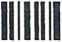 liliIIIIIIIlip liliiIII911	788075	11	630797Vystavil: Jaroslava OubrechtováZpracováno informačním systémem Money S55/8Vytiskl(a)Jaroslava OubrechtováFAKTURA - daňový doklad č.23101346MIUČ CJ, PRVOUKA 2.roč. dostanete ZDARMAFRAUS PS 3.roč. oba díly 2x + FLEXIBOOKS dostanete ZDARMAVystavil: Jaroslava OubrechtováZpracováno informačním systémem Money S56/8Vytiskl(a)Jaroslava OubrechtováFAKTURA - daňový doklad č.23101346DodavatelALBRA, spol. s r.o.	Tel.: +420 281 980 201Havlíčkova 197	Fax: +420 281 980 20325082 Úvaly	WWW: www.albra.czIČ: 25141732 DIČ: CZ25141732 E-mail: uvaly@albra.cz
Společnost je zapsána v Obchodním rejstříku vedeném Městským
soudem v Praze, oddíl C, vložka 53112.Bankovní účet: 424835319/0800SWIFT: GIBACZPXIBAN: CZ580800000000042483 5319
VS: 23101346 SS:	KS: 0008062429106,00 Kč0,00 Kč
63 106,00 Kčsnížená 10%	55 182,33	5 518,17	60 700,50základní 21%	1 988,02	417,48	2 405,50CELKEM	57 170,35	5 935,65	63 106,00Rozpis DPH uveden v měně CZKSazba DPHZákladVýše DPHCelková částkaUhrazeno zálohou
Zbývá uhraditCelkem63Razítko a podpis odběratelespol. s r.o.250 82 Úvaly..PB&MS141732Vystavil: Jaroslava OubrechtováZpracováno informačním systémem Money S57/8Vytiskl(a):Jaroslava Oubrechtová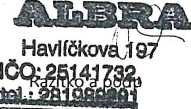 FAKTURA-daňový doklad č.23101346DodavatelNezrealizované položky objednávky přijaté č.Základní škola a mateřská škola Plzeň-
Božkov příspěvková organizace0P010230349Vřesinská 1731502 Plzeň-BožkovKatalog	Název479-548	HRAVÁ VLASTIVĚDNÁ ČÍTANKA 5 - NOVODOBÉ ČESKÉ DĚJINYMnožství1,0000Vystavil: Jaroslava OubrechtováZpracováno informačním systémem Money S58/8Vytiskl(a):Jaroslava Oubrechtová19-147Písanka ke slabikáři - 1 .díl PÍŠEME
TISKACÍM PÍSMEM25 ks10%26,0010,00%19-148Písanka ke slabikáři - 2,díl PÍŠEME
TISKACÍM PÍSMEM25 ks10%26,0010,00%19-149Písanka ke slabikáři - 3.díl PÍŠEME
TISKACÍM PÍSMEM25 ks10%26,0010,00%19-150Slabikář PÍŠEME TISKACÍM PÍSMEM25 ks10%109,0010,00%19-151Živá abeceda PÍŠEME TISKACÍM PÍSMEM25 ks10%69,0010,00%KatalogPoložkaPočet MJSazbaCena/MJ SlevaCena/MJ SlevaBez DPH/MJ Celkem bez DPH
(S DPH/MJ) (Celkem s DPH)19-171Já a můj svět 1.ročník - pracovní učebnice25 ks10%99,0010,00%81,00 2 025,00
(89,10) (2 227,50)||llllllllllll||llllllllllll||9 788076 11 000582 1119-248Písanka pro 2.ročník - 1 .díl PÍŠEME
TISKACÍM PÍSMEM14 ks10%24,0010,00%19,64 274,91
(21,60) (302,40)lil lili I IIIlll||llllllllllll||8 595606 " 701045 1119-249Písanka pro 2.ročník - 2,díl PÍŠEME
TISKACÍM PÍSMEM14 ks10%24,0010,00%19,64 274,91
(21,60) (302,40)lil lili lllllll||llllllllllll||8 595606 M 700710 1119-253Český jazyk NOVĚ 2,ročník - 1 .díl pracovní
sešit14 ks10%57,0010,00%46,64 652,91
(51,30) (718,20)!|iiiiiiiiiiii||IIIIIII lil lili9 788076 11 000360 1119-254Český jazyk NOVĚ 2,ročník - 2.díl pracovní
sešit14 ks10%57,0010,00%46,64 652,91
(51,30) (718,20)||llllllllllll||lllllll IIII lil9 788076 11 000377 1119-262Start druháka - vstupní opakování čtení a
psaní1 ks10%43,000,00 %39,09 39,09
(43,00) (43,00)lili IIII III1111111111 1111111119 788076 11 003231 H19-273Já a můj svět 2.ročník - pracovní listy1 ks10%54,000,00 %49,09 49,09
(54,00) (54,00)||llllllllllll||llllllll IIlili9 788076 " 001640 1119-276Já a můj svět 2.ročník ZŠ - pracovní sešit14 ks10%92,0010,00%75,27 1 053,82
(82,80) (1 159,20)||llllllllllll||llllllllllll||9 788076 11 001299 1119-351Český jazyk 3.ročník - 1 .díl s Rozinkou -
barevný pracovní sešit30 ks10%53,0010,00 %43,36 1 300,91
(47,70) (1 431,00)lllllllllllllllllllll lili Ulil911 788076 11 003910 1119-352Český jazyk 3.ročník - 2.díl s Rozinkou -
barevný pracovní sešit30 ks10%53,0010,00%43,36 1 300,91
(47,70) (1 431,00)||llllllllllll||lllll III llll||9 788076 11 003620 1119-364Procvičujeme vyjmenovaná slova -
pracovní sešit30 ks10%37,0010,00 %30,27 908,18
(33,30) (999,00)||llllllllllll||lllllll!llll||9 788072 11 897070 1119-454Vyj měnová slova od B po Z1 ks10%37,000,00 %33,64 33,64
(37,00) (37,00)||llllllllllll||llllllll III l||9 788076 11 002647 11KatalogPoložkaPočet MJSazba Cena/MJ SlevaSazba Cena/MJ SlevaBez DPH/MJ Celkem bez DPH
(S DPH/MJ) (Celkem s DPH)19-462Procvičujeme pravopis podstatných jmen
rodu ženského a středního - pracovní sešit26 ks10%37,00 10,00%30,27 787,09
(33,30) (865,80)lili IIIIIII lllllll lili lil Ulil9 788072 11 890039 1119-463Procvičujeme pravopis podstatných jmen
rodu mužského - pracovní sešit26 ks10%37,00 10,00%30,27 787,09
(33,30) (865,80)||llllllllllll||llllllllllll||9 788072 11 897940 1119-470Jsem čtenář 3 - barevný pracovní sešit pro
4.-5. ročník1 ks10%89,00 0,00 %80,91 80,91
(89,00) (89,00)||ll!lllllllll||lllll lili lilii9* 788076 11 003835 1119-476Český jazyk 4.ročník - 1 .díl pracovní sešit26 ks10%47,00 10,00 %38,45 999,82
(42,30) (1 099,80)||llllllllllll||lllllll lllllll9 788076 11 001305 1119-477Český jazyk 4.ročník - 2.díl pracovní sešit26 ks10%47,00 10,00%38,45 999,82
(42,30) (1 099,80)||llllllllllll||lllllll lllllll9* 788076 11 001312 1119-557Procvičujeme pravopis přídavných jmen -
pracovní sešit23 ks10%37,00 10,00%30,27 696,27
(33,30) (765,90)||ll IIIIIII lll||ll III lllllllll911 788072 11 897957 1119-576Český jazyk 5.ročník - 1 .díl pracovní sešit23 ks10%49,00 10,00%40,09 922,10
(44,10) (1 014,30)||llllllllllll||lllllll lllllll9 788076 11 001343 1119-577Český jazyk 5.ročník - 2.díl pracovní sešit23 ks10%49,00 10,00%40,09 922,09
(44,10) (1 014,30)||llllllllllll||lllllll lllllllEr 788076 11 001350 1120-5231Matematika a její aplikace 5.ročník - 1 .díl
MODRÁ ŘADA23 ks10%72,00 10,00%58,91 1 354,91
(64,80) (1 490,40)||ll IIII llllll||l Ulili lllllll9*1 788072 11 304301 1120-5232Matematika a její aplikace 5,ročník - 2.díl
MODRÁ ŘADA23 ks10%72,00 10,00%58,91 1 354,91
(64,80) (1 490,40)||llIIIIlllllllll Ulili lllllll9 788072 11 304318 "20-5233Matematika a její aplikace 5.ročník - 3.díl
MODRÁ ŘADA23 ks10%72,00 10,00%58,91 1 354,91
(64,80) (1 490,40)||ll IIII lllllllll Ulili IIIIIH911 788072 11 304325 1120-5235Matematické minutovky 5.ročník - 1 .díl
MODRÁ ŘADA23 ks10%45,00 10,00%36,82 846,82
(40,50) (931,50)||ll IIII llllll||l lllllllllll ||911 788072 11 302116 11DodavatelALBRA, spol. s r.o.Tel.:+420 281 980 201 Bankovní účet 424835319/0800+420 281 980 201 Bankovní účet 424835319/0800+420 281 980 201 Bankovní účet 424835319/0800+420 281 980 201 Bankovní účet 424835319/0800Havlíčkova 197Fax:+420 281 980 203+420 281 980 203SWIFT: GIBACZPXSWIFT: GIBACZPX25082 ÚvalyWWW: www.albra.czWWW: www.albra.czIBAN: CZ5808000000000424835319IBAN: CZ5808000000000424835319IBAN: CZ5808000000000424835319IČ: 25141732 DIČ: CZ25141732E-mail: uvaly@albra.czE-mail: uvaly@albra.czE-mail: uvaly@albra.czVS: 23101346 SS:VS: 23101346 SS:KS: 0008Společnost je zapsána v Obchodním rejstříku vedeném Městským
soudem v Praze, oddíl C, vložka 53112.Společnost je zapsána v Obchodním rejstříku vedeném Městským
soudem v Praze, oddíl C, vložka 53112.Společnost je zapsána v Obchodním rejstříku vedeném Městským
soudem v Praze, oddíl C, vložka 53112.062429KatalogPoložka Počet MJ Sazba Cena/MJ SlevaPoložka Počet MJ Sazba Cena/MJ SlevaPoložka Počet MJ Sazba Cena/MJ SlevaPoložka Počet MJ Sazba Cena/MJ SlevaPoložka Počet MJ Sazba Cena/MJ SlevaBez DPH/MJ Celkem bez DPHBez DPH/MJ Celkem bez DPH(S DPH/MJ) (Celkem s DPH)(S DPH/MJ) (Celkem s DPH)20-5236Matematické minutovky 5.ročník - 2.díl23 ks10%45,0010,00%36,82846,82MODRÁ ŘADA(40,50)(931,50)Ulili IIIII lll||l llllllllll lil911 788072 11 302123 11Ulili IIIII lll||l llllllllll lil911 788072 11 302123 113000-552Dokáže psát bez chyb? - pracovní sešit1 ks10%39,000,00 %35,4535,45(39,00)(39,00)IIIIIIII lili lllllll IIlilii911 788087 11 591352 11IIIIIIII lili lllllll IIlilii911 788087 11 591352 113000-554Opakujeme češtinu ve 3. - 5.ročníku ZŠ -30 ks10%53,0010,00%43,361 300,91pravopisná cvičení, diktáty(47,70)(1 431,00)lili ii ii ii iiiiiii mi min iii9 788087 11 591123 11lili ii ii ii iiiiiii mi min iii9 788087 11 591123 11479-321Hravá prvouka 3.ročník ZŠ - pracovní sešit30 ks10%105,009,52%86,362 590,91(95,00)(2 850,00)lili IIIIIII lllllll III 1111111119 788075 11 633873 11lili IIIIIII lllllll III 1111111119 788075 11 633873 11479-321Hravá prvouka 3.ročník ZŠ - pracovní sešit2 ks10%105,00100,000,000,00- BONUS%(0,00)(0,00)lili IIIIIIIII lilii 19 788075 11II III III lil633873 11479-430Hravá přírodověda 4.ročník ZŠ - pracovní26 ks10%77,0012,99 %60,911 583,64sešit(67,00)(1 742,00)lili IIII lil II lilii I9 788075 11lili lili lil630797 11479-430Hravá přírodověda 4,ročník ZŠ - pracovní1 ks10%77,00100,000,000,00sešit - BONUS%(0,00)(0,00)Hravá vlastivěda 4.ročník ZŠ - Naše vlast -26 ks10%77,00 12,99%60,911 583,64pracovní sešit(67,00)(1 742,00)lili IIIIIIIII llllllllllll llllll911 788075 11635548 11479-440Hravá vlastivěda 4.ročník ZŠ - Naše vlast -1 ks10%77,00 100,000,000,00pracovní sešit - BONUS%(0,00)(0,00)lili IIIIIII lllllll911 788075 11llllll llllll635648 11479-442Hravá vlastivěda 4.ročník ZŠ - Nejstarší
české dějiny - pracovní sešit26 ks10%77,00 12,99%60,91(67,00)lili IIIIIIIII lilii911 788075 111 583,64
(1 742,00)llllll MIIII535631 11479-442Hravá vlastivěda 4.ročník ZŠ - Nejstarší
české dějiny - pracovní sešit - BONUS1 ks10%77,00 100,00
%0,00(0,00)lili II II III lllllll9 788075 110,00(0,00)llllll MHU635631 11DodavatelALBRA, spol. s r.o.Tel.:+420 281 980 201 Bankovní účet: 424835319/0800+420 281 980 201 Bankovní účet: 424835319/0800+420 281 980 201 Bankovní účet: 424835319/0800+420 281 980 201 Bankovní účet: 424835319/0800+420 281 980 201 Bankovní účet: 424835319/0800Flavlíčkova 197Fax:+420 281 980 203+420 281 980 203SWIFT: GIBACZPXSWIFT: GIBACZPX25082 ÚvalyWWW: www.albra.czWWW: www.albra.czIBAN: CZ5808000000000424835319IBAN: CZ5808000000000424835319IBAN: CZ5808000000000424835319IČ: 25141732 DIČ: CZ25141732E-mail: uvaly@albra.czE-mail: uvaly@albra.czVS: 23101346 SS:VS: 23101346 SS:KS: 0008Společnost je zapsána v Obchodním rejstříku vedeném MěstskýmSpolečnost je zapsána v Obchodním rejstříku vedeném MěstskýmSpolečnost je zapsána v Obchodním rejstříku vedeném Městskýmsoudem v Praze, oddíl C, vložka 53112.062429KatalogPoložka Počet MJ Sazba Cena/MJ SlevaPoložka Počet MJ Sazba Cena/MJ SlevaPoložka Počet MJ Sazba Cena/MJ SlevaPoložka Počet MJ Sazba Cena/MJ SlevaPoložka Počet MJ Sazba Cena/MJ SlevaBez DPH/MJ Celkem bez DPHBez DPH/MJ Celkem bez DPH(S DPH/MJ) (Celkem s DPH)(S DPH/MJ) (Celkem s DPH)479-530Hravá přírodověda 5.ročník ZŠ - pracovní23 ks10%85,0020,00 %61,821 421,82sešit(68,00)(1 564,00)1 r ^ ■lili IIIIIIIII lilii I9 788075 11lllllllllll630704 11479-530Hravá přírodověda 5.ročník ZŠ - pracovní1 ks10%85,00100,000,000,00sešit - BONUS%(0,00)(0,00)lili IIIIII1111111119" 788075 11lllllllllll630704 11479-540Hravá vlastivěda 5.ročník ZŠ - Česká23 ks10%89,0022,47 %62,731 442,73republika a Evropa - pracovní sešit(69,00)(1 587,00)/\ 'y aasviiii ii ii iii ii iiiiii iiiiiiii ni9 788075 11 630247 11iiii ii ii iii ii iiiiii iiiiiiii ni9 788075 11 630247 11479-540Hravá vlastivěda 5.ročník ZŠ - Česká1 ks10%89,00100,000,000,00republika a Evropa - pracovní sešit -
BONUS%(0,00)(0,00)lili IIIIIII IIIIIIIIlllllllllll911 788075 11630247 11479-542Hravá vlastivěda S.ročník ZŠ - Novodobé23 ks10%77,0012,99%60,911 400,91české dějiny - pracovní sešit(67,00)(1 541,00)A y. 'lili IIIIIII IIIIIIII9 788075 11lili II lll||630339 11479-542Hravá vlastivěda 5,ročník ZŠ - Novodobé1 ks10%77,00100,000,000,00české dějiny - pracovní sešit - BONUS%(0,00)(0,00)lili IIIIIII IIIIIIII9 788075 11lili II mil630339 11ALBRA, spol. s r.o.Tel.: +420 281 980 201Bankovní účet: 424835319/0800Havlíčkova 197Fax: +420 281 980 203SWIFT: GIBACZPX25082 ÚvalyWWW: www.albra.czIBAN: CZS808000000000424835319IBAN: CZS808000000000424835319IČ: 25141732 DIČ: CZ25141732 E-mail: uvaly@albra.cz
Společnost je zapsána v Obchodním rejstříku vedeném Městským
soudem v Praze, oddíl C, vložka 53112.IČ: 25141732 DIČ: CZ25141732 E-mail: uvaly@albra.cz
Společnost je zapsána v Obchodním rejstříku vedeném Městským
soudem v Praze, oddíl C, vložka 53112.VS: 23101346 SS:KS: 0008
062429